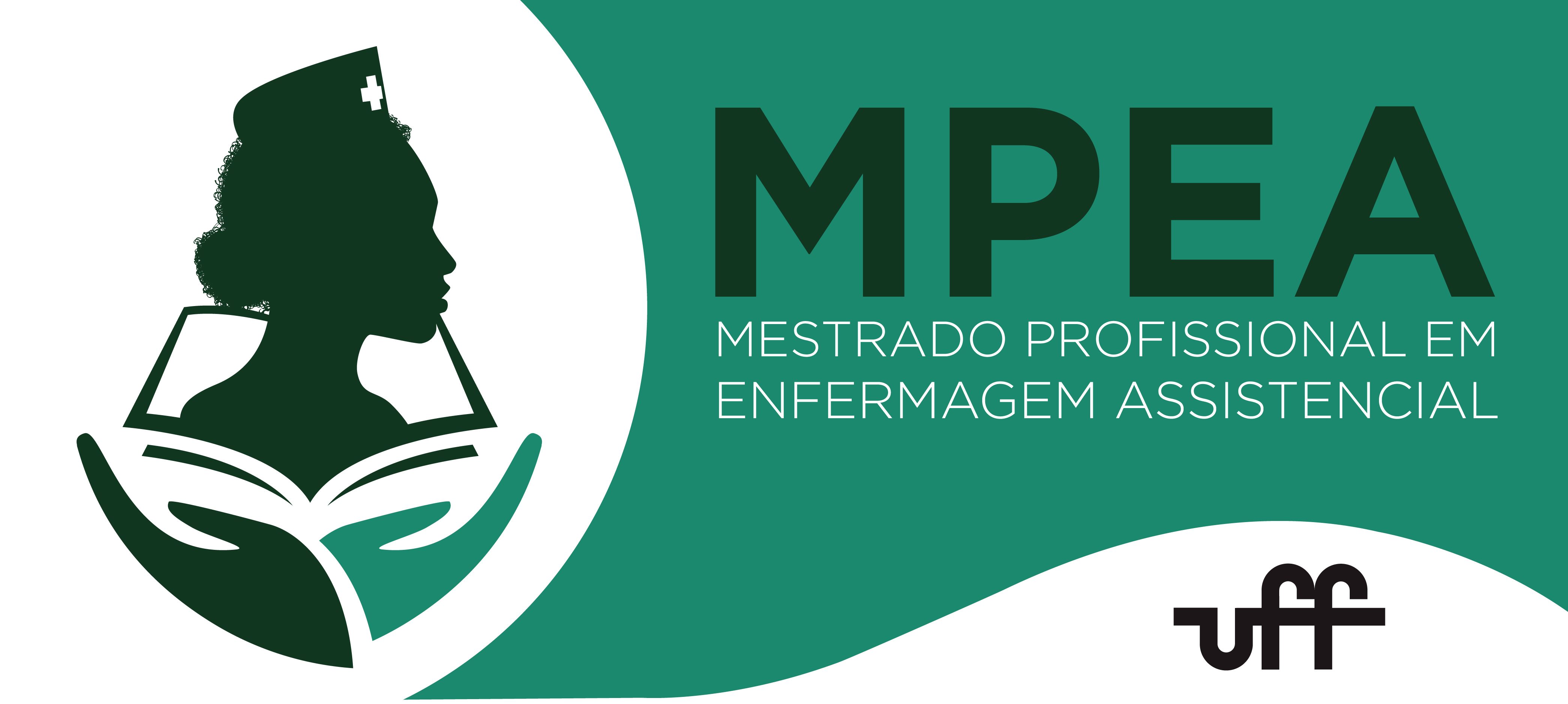 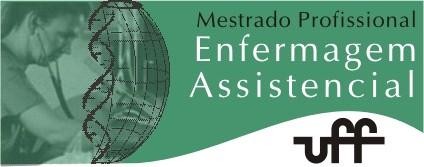 FORMULÁRIO DE REQUERIMENTO DE ALUNO ESPECIALNOME							 R.G. 	CPF 	NASCIMENTO 	/ 	/			 ENDEREÇO 							 	BAIRRO CIDADE 	UF 		CEP		 TELEFONE (      ) 		CELULAR (      ) 	 INSTITUIÇÃO ONDE TRABALHA:  					 TELEFONE COMERCIAL:  				  E-MAIL					 ANO DE CONCLUSÃO DO CURSO DE GRADUAÇÃO  		  	UNIVERSIDADE  	Disciplina escolhida:  	JUSTIFICATIVA DA INSCRIÇÃO NA DISCIPLINA ESCOLHIDA, COMO ALUNO ESPECIAL(Acrescentar 10 linhas na justificativa)DATA 	/ 	/ 	Estou ciente dos critérios da inscrição de aluno especial, Resolução nº 01/2006 do MPEA ASSINATURA DO ALUNO  	